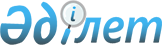 2023-2025 жылдарға арналған Сексеуіл кентінің бюджеті туралыҚызылорда облысы Арал аудандық мәслихатының 2022 жылғы 26 желтоқсандағы № 335 шешімі.
      "Қазақстан Республикасының Бюджет кодексі" Қазақстан Республикасы Кодексінің 75-бабының 2-тармағына, "Қазақстан Республикасындағы жергілікті мемлекеттік басқару және өзін-өзі басқару туралы" Қазақстан Республикасы Заңының 6-бабының 2-7-тармағына сәйкес Арал аудандық мәслихаты ШЕШТІ:
      1. 2023-2025 жылдарға арналған Сексеуіл кентінің бюджеті 1, 2 және 3-қосымшаларға сәйкес, оның ішінде 2023 жылға мынадай көлемдерде бекітілсін:
      1)кірістер – 139 935 мың теңге;
      салықтық түсімдер – 22 426 мың теңге;
      салықтық емес түсімдер - 0;
      негізгі капиталды сатудан түсетін түсімдер – 2670 мың теңге;
      трансферттер түсімі – 114 839 мың теңге;
      2) шығындар – 145 112,3 мың теңге;
      3)таза бюджеттік кредиттеу – 0;
      бюджеттік кредиттер – 0;
      бюджеттік кредиттерді өтеу – 0;
      4)қаржы активтерімен жасалатын операциялар бойынша сальдо – 0;
      қаржы активтерін сатып алу - 0;
      мемлекеттік қаржы активтерін сатудан түсетін түсімдер - 0;
      5)бюджет тапшылығы (профициті) - - 5 177,3 мың теңге;
      6) бюджет тапшылығын қаржыландыру (профицитін пайдалану) – 5 177,3 мың теңге;
      қарыздар түсімі – 0;
      қарыздарды өтеу – 0;
      бюджет қаражатының пайдаланылған қалдықтары – 5 177,3 мың теңге.
      Ескерту. 1-тармақ жаңа редакцияда - Қызылорда облысы Арал аудандық мәслихатының 17.11.2023 № 113 шешімімен (01.01.2023 бастап қолданысқа енгізіледі).


      2. Осы шешім 2023 жылғы 1 қаңтардан бастап қолданысқа енгізіледі. Сексеуіл кентінің 2023 жылға арналған бюджеті
      Ескерту. 1-қосымша жаңа редакцияда - Қызылорда облысы Арал аудандық мәслихатының 17.11.2023 № 113 шешімімен (01.01.2023 бастап қолданысқа енгізіледі). Сексеуіл кентінің 2024 жылға арналған бюджеті Сексеуіл кентінің 2025 жылға арналған бюджеті
					© 2012. Қазақстан Республикасы Әділет министрлігінің «Қазақстан Республикасының Заңнама және құқықтық ақпарат институты» ШЖҚ РМК
				
      Арал аудандық мәслихатының хатшысы 

Б. Турахметов
Арал аудандық мәслихатының
2022 жылғы "26" желтоқсандағы
№ 335 шешіміне 1-қосымша
Санаты 
Санаты 
Санаты 
Санаты 
2023 жыл сомасы (мың теңге)
Сыныбы 
Сыныбы 
Сыныбы 
2023 жыл сомасы (мың теңге)
Ішкі сыныбы
Ішкі сыныбы
2023 жыл сомасы (мың теңге)
Атауы 
2023 жыл сомасы (мың теңге)
1
2
3
4
5
1. Кірістер
139 935
1
Салықтық түсімдер
22 426
01
Табыс салығы
4288
2
Жеке табыс салығы
4288
04
Меншiкке салынатын салықтар
18 091
1
Мүлiкке салынатын салықтар
438
3
Жер салығы
928
4
Көлік құралдарына салынатын салық
16725
05
Тауарларға, жұмыстарға және қызметтерге салынатын ішкі салықтар
47
3
Табиғи және басқа да ресурстарды пайдаланғаны үшін түсетін түсімдер
47
3
Негізгі капиталды сатудан түсетін түсімдер
2670
01
Мемлекеттік мекемелерге бекітілген мемлекеттік мүлікті сату
2670
1
Мемлекеттік мекемелерге бекітілген мемлекеттік мүлікті сату
2670
4
Трансферттердің түсімдері
114 839
02
Мемлекеттiк басқарудың жоғары тұрған органдарынан түсетiн трансферттер
114 839
3
Аудандардың (облыстық маңызы бар қаланың) бюджетінен трансферттер
114 839
Функционалдық топ
Функционалдық топ
Функционалдық топ
Функционалдық топ
2023 жыл сомасы
Бюджеттік бағдарламалардың әкімшісі
Бюджеттік бағдарламалардың әкімшісі
Бюджеттік бағдарламалардың әкімшісі
2023 жыл сомасы
Бағдарлама 
Бағдарлама 
2023 жыл сомасы
Атауы 
2023 жыл сомасы
2. Шығындар
145 112,3
01
Жалпы сипаттағы мемлекеттік қызметтер
86 049
124
Аудандық маңызы бар қала, ауыл, кент, ауылдық округ әкімінің аппараты
86 049
001
Аудандық маңызы бар қала, ауыл, кент, ауылдық округ әкімінің қызметін қамтамасыз ету жөніндегі қызметтер
85 379
022
Мемлекеттік органның күрделі шығыстары
670
07
Тұрғын үй-коммуналдық шаруашылық
7 804,5
124
Аудандық маңызы бар қала, ауыл, кент, ауылдық округ әкімінің аппараты
7 804,5
008
Елде мекендердегі көшелерді жарықтандыру
3033
009
Елдi мекендердiң санитариясын қамтамасыз ету
3 960
011
Елді мекендерді абаттандыру мен көгалдандыру
811,5
08
Мәдениет, спорт, туризм және ақпараттық кеңістiк
35 010
124
Аудандық маңызы бар қала, ауыл, кент, ауылдық округ әкімінің аппараты
35 010
006
Жергілікті деңгейде мәдени-демалыс жұмысын қолдау
35 010
13
Басқалар
16 248,8
124
Аудандық маңызы бар қала, ауыл, кент, ауылдық округ әкімінің аппараты
16 248,8
040
Өңірлерді дамытудың 2025 жылға дейінгі мемлекеттік бағдарламасы шеңберінде өңірлерді экономикалық дамытуға жәрдемдесу бойынша шараларды іске асыруға ауылдық елді мекендерді жайластыруды шешуге арналған іс-шараларды іске асыру
16 248,8
3. Таза бюджеттік кредит беру
0
Бюджеттік кредиттер
0
5
Бюджеттік кредиттерді өтеу
0
4. Қаржы активтерімен жасалатын операциялар бойынша сальдо
0
Қаржы активтерін сатып алу
0
5. Бюджет тапшылығы (профициті)
-5 177,3
6. бюджет тапшылығын қаржыландыру (профицитін пайдалану)
5 177,3
8
Бюджет қаражаты қалдықтарының қозғалысы
5 177,3
1
Бюджет қаражаты қалдықтары
5 177,3
01
Бюджет қаражатының бос қалдықтары
5 177,3
2
Есепті кезең соңындағы бюджет қаражатының қалдықтары
0
01
Есепті кезеңнің соңындағы бюджет қаражатының қалдықтары
0Арал аудандық мәслихатының
2022 жылғы "26" желтоқсандағы
№ 335 шешіміне 2-қосымша
Санаты 
Санаты 
Санаты 
Санаты 
2024 жыл сомасы 
(мың теңге)
Сыныбы 
Сыныбы 
Сыныбы 
2024 жыл сомасы 
(мың теңге)
Ішкі сыныбы
Ішкі сыныбы
2024 жыл сомасы 
(мың теңге)
Атауы 
2024 жыл сомасы 
(мың теңге)
1
2
3
4
5
1. Кірістер
135 945
1
Салықтық түсімдер
22 353
01
Табыс салығы
3399
2
Жеке табыс салығы
3399
04
Меншiкке салынатын салықтар
18 905
1
Мүлiкке салынатын салықтар
458
3
Жер салығы
970
4
Көлік құралдарына салынатын салық
17 477
05
Тауарларға, жұмыстарға және қызметтерге салынатын ішкі салықтар
49
3
Табиғи және басқа да ресурстарды пайдаланғаны үшін түсетін түсімдер
49
3
Негізгі капиталды сатудан түсетін түсімдер
2790
01
Мемлекеттік мекемелерге бекітілген мемлекеттік мүлікті сату
2790
1
Мемлекеттік мекемелерге бекітілген мемлекеттік мүлікті сату
2790
4
Трансферттердің түсімдері
110 802
02
Мемлекеттiк басқарудың жоғары тұрған органдарынан түсетiн трансферттер
110 802
3
Аудандардың (облыстық маңызы бар қаланың) бюджетінен трансферттер
110 802
Функционалдық топ
Функционалдық топ
Функционалдық топ
Функционалдық топ
2024 жыл сомасы
Бюджеттік бағдарламалардың әкімшісі
Бюджеттік бағдарламалардың әкімшісі
Бюджеттік бағдарламалардың әкімшісі
2024 жыл сомасы
Бағдарлама 
Бағдарлама 
2024 жыл сомасы
Атауы 
2024 жыл сомасы
2. Шығындар
135 945
01
Жалпы сипаттағы мемлекеттік қызметтер
86 050
124
Аудандық маңызы бар қала, ауыл, кент, ауылдық округ әкімінің аппараты
86 050
001
Аудандық маңызы бар қала, ауыл, кент, ауылдық округ әкімінің қызметін қамтамасыз ету жөніндегі қызметтер
86 050
07
Тұрғын үй-коммуналдық шаруашылық
9950
124
Аудандық маңызы бар қала, ауыл, кент, ауылдық округ әкімінің аппараты
9950
008
Елде мекендердегі көшелерді жарықтандыру
2630
009
Елдi мекендердiң санитариясын қамтамасыз ету
7320
08
Мәдениет, спорт, туризм және ақпараттық кеңістiк
39 945
124
Аудандық маңызы бар қала, ауыл, кент, ауылдық округ әкімінің аппараты
39 945
006
Жергілікті деңгейде мәдени-демалыс жұмысын қолдау
39 945
3. Таза бюджеттік кредит беру
0
5
Бюджеттік кредиттерді өтеу
0
4. Қаржы активтерімен жасалатын операциялар бойынша сальдо
0
Қаржы активтерін сатып алу
0
5. Бюджет тапшылығы (профициті)
0
6. бюджет тапшылығын қаржыландыру (профицитін пайдалану)
0Арал аудандық мәслихатының
2022 жылғы "26" желтоқсандағы
№ 335 шешіміне 3-қосымша
Санаты 
Санаты 
Санаты 
Санаты 
2025 жыл сомасы 
(мың теңге)
Сыныбы 
Сыныбы 
Сыныбы 
2025 жыл сомасы 
(мың теңге)
Ішкі сыныбы
Ішкі сыныбы
2025 жыл сомасы 
(мың теңге)
Атауы 
2025 жыл сомасы 
(мың теңге)
1
2
3
4
5
1. Кірістер
147 106
1
Салықтық түсімдер
23 743
01
Табыс салығы
4125
2
Жеке табыс салығы
4125
04
Меншiкке салынатын салықтар
19 567
1
Мүлiкке салынатын салықтар
474
3
Жер салығы
1004
4
Көлік құралдарына салынатын салық
18 089
05
Тауарларға, жұмыстарға және қызметтерге салынатын ішкі салықтар
51
3
Табиғи және басқа да ресурстарды пайдаланғаны үшін түсетін түсімдер
51
3
Негізгі капиталды сатудан түсетін түсімдер
2888
01
Мемлекеттік мекемелерге бекітілген мемлекеттік мүлікті сату
2888
1
Мемлекеттік мекемелерге бекітілген мемлекеттік мүлікті сату
2888
4
Трансферттердің түсімдері
120 475
02
Мемлекеттiк басқарудың жоғары тұрған органдарынан түсетiн трансферттер
120 475
3
Аудандардың (облыстық маңызы бар қаланың) бюджетінен трансферттер
120 475
Функционалдық топ
Функционалдық топ
Функционалдық топ
Функционалдық топ
2025 жыл сомасы
Бюджеттік бағдарламалардың әкімшісі
Бюджеттік бағдарламалардың әкімшісі
Бюджеттік бағдарламалардың әкімшісі
2025 жыл сомасы
Бағдарлама 
Бағдарлама 
2025 жыл сомасы
Атауы 
2025 жыл сомасы
2. Шығындар
147 106
01
Жалпы сипаттағы мемлекеттік қызметтер
90 604
124
Аудандық маңызы бар қала, ауыл, кент, ауылдық округ әкімінің аппараты
90 604
001
Аудандық маңызы бар қала, ауыл, кент, ауылдық округ әкімінің қызметін қамтамасыз ету жөніндегі қызметтер
90 604
07
Тұрғын үй-коммуналдық шаруашылық
10 296
124
Аудандық маңызы бар қала, ауыл, кент, ауылдық округ әкімінің аппараты
10 296
008
Елде мекендердегі көшелерді жарықтандыру
2721
009
Елдi мекендердiң санитариясын қамтамасыз ету
7575
08
Мәдениет, спорт, туризм және ақпараттық кеңістiк
46 206
124
Аудандық маңызы бар қала, ауыл, кент, ауылдық округ әкімінің аппараты
46 206
006
Жергілікті деңгейде мәдени-демалыс жұмысын қолдау
46 206
3. Таза бюджеттік кредит беру
0
Бюджеттік кредиттер
0
5
Бюджеттік кредиттерді өтеу
0
4. Қаржы активтерімен жасалатын операциялар бойынша сальдо
0
Қаржы активтерін сатып алу
0
5. Бюджет тапшылығы (профициті)
0
6. бюджет тапшылығын қаржыландыру (профицитін пайдалану)
0